KASVION TEKEMINEN 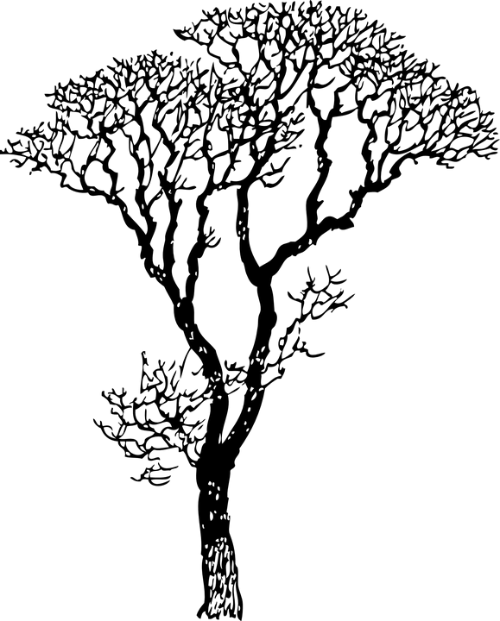 Tee valokuvakasvio. kuvaa kännykällä/kameralla vähintään 15 kasvilajiajos tavoittelet korkeampaa arvosanaa, kuvaa mahdollisimman monta listan kasvia kasviossa tulee olla jokaisesta ryhmästä vähintään kaksi kasvia liitä jokaiseen kuvaan (ennen kuvausta) erottuva ”maskotti”, esim. Lego-ukko tai jokin muu pieni esine ota selkeä ja tarkka kuva, jossa kasvi erottuu hyvin tee kasvio Wordilla tai PowerPointilla- lisää jokaisen kuvan viereen KASVIN NIMI, KUVANOTTOPAIKKA JA KUVANOTTOAIKAARVIOINNISSA HUOMIOIDAAN:- kasvien tunnistaminen- selkeys ja siisteys- kasvien lukumääräTSEMPPIÄ TYÖHÖN!KASVIO 2024LEHTIPUUThaapa, harmaaleppä, hieskoivu, pihlaja, rauduskoivu, tammi, tervaleppä, vaahtera, tuomiVARVUTkanerva, karpalo, mustikka, puolukka, suopursu, variksenmarjaRUOHOVARTISETkielo, käenkaali, lakka, metsätähti, oravanmarja, sinivuokko, valkovuokkoJÄKÄLÄThirvenjäkälä, poronjäkälä, naavaHAVUPUUTkataja, kuusi, mäntySAMMALETkarhunsammal, kynsisammal, rahkasammal, sulkasammalTunnistusapua: www.nettikasvio.fiwww.luontoportti.fi